Cercle de paroleLes bonnes pratiquesParlez avec intention, centré sur la question du débutEcoutez avec attentionSoyez conscient de l’impact de vos paroles sur les autresPensez au bien être du groupe et de chacune des personnes présenteForum ouvertQuatre principesLes personnes présentes sont les bonnes personnesQuoiqu’il advienne, c’est la seule chose qui pouvait arriverQuand cela commence, cela commence !Quand c’est fini, c’est finiLa loi des deux pieds ou loi de la mobilité !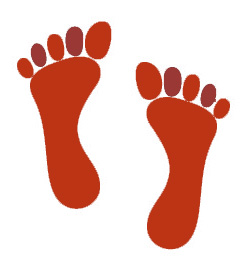 Si je n’apprends ni ne contribue là où je suis,je rejoins un autre groupeForum ouvertForum ouvertLes rôles : L’hôte 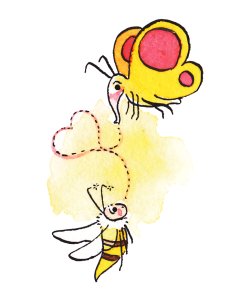 annonce et facilite l’atelierLe participant participe à l’atelierL’abeille butine d’atelier en atelierLe papillon  prend du temps pour se poser et réféchir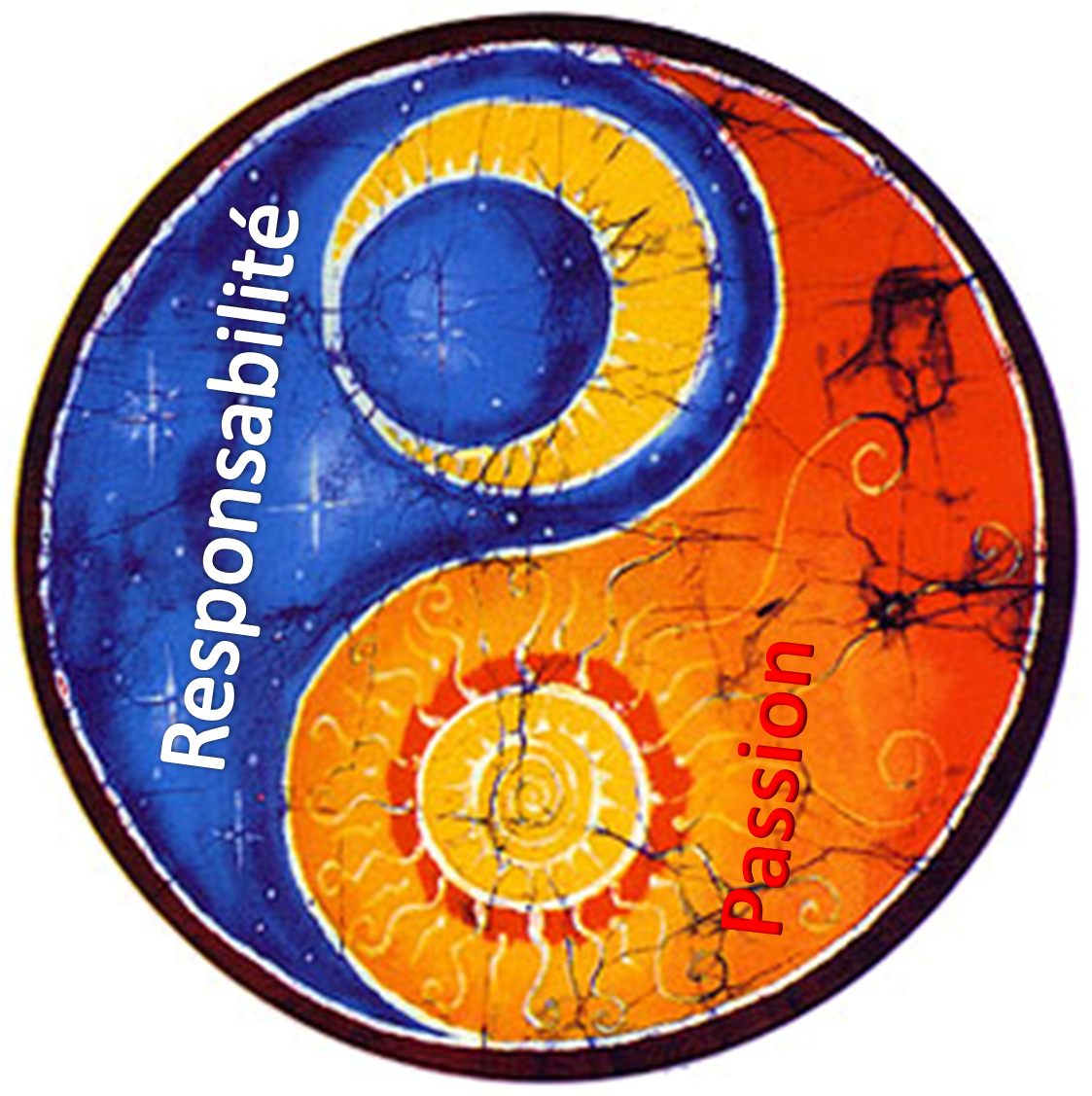 